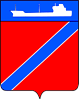 Совет Туапсинского городского поселения Туапсинского районаР Е Ш Е Н И Еот 29 ноября 2019 года                                                              № 27.15город ТуапсеОб итогах ежегодного конкурса на звание «Лучший орган территориального общественного самоуправления» в Туапсинском городском поселении Туапсинского районаВ соответствии с постановлением Законодательного Собрания Краснодарского края от 28 февраля 2007 года №2936-П « О краевом конкурсе  на звание «Лучший орган территориального общественного самоуправления» решением Совета муниципального образования Туапсинский район от 16 ноября 2012 года № 648 «О туапсинском районном ежегодном конкурсе на звание «Лучший орган территориального общественного самоуправления», решением Совета Туапсинского городского поселения от 25 февраля 2014 года № 22.11 «Об утверждении Положения о городском конкурсе на звание «Лучший орган территориального общественного самоуправления», Совет Туапсинского городского поселения РЕШИЛ:1.По итогам конкурса на звание «Лучший орган территориального общественного самоуправления» в Туапсинском городском поселении Туапсинского района в 2019 году присвоить:1) ТОС № 19, председатель Кузьминская Любовь Валентиновна - 1 место;2) ТОС № 62, председатель Пузыня Галина Христофоровна - 2 место;3) ТОС № 24, председатель Ингилизян Арзук Агоповна – 3место.	2. Объявить благодарность Совета Туапсинского городского поселения за участие в городском этапе конкурса на звание «Лучший орган территориального общественного самоуправления»:Ильиной Алле Васильевне, председателю ТОС №9;Николаенко Марине Владимировне, председателю ТОС № 11;Дорошенко Галине Владимировне, председателю ТОС № 21;Дружининой Галине Ивановне, председателю ТОС № 22;Плиевой Любови Николаевне, председателю ТОС №31;Бежану Адриану Ивановичу, председателю ТОС №37;Тарасенко Виктории Николаевне, председателю ТОС №40;Мирошниковой Зинаиде Ивановне, председателю ТОС №42;Малашенко Марине Владимировне, председателю ТОС №49;Бессарабовой Валентине  Григорьевне, председателю ТОС № 67.3. Опубликовать настоящее решение в средствах массовой информации и разметить на официальном сайте Совета Туапсинского городского поселения в информационно-телекоммуникационной сети «Интернет».4. Настоящее решение вступает в силу со дня его подписания.Председатель Совета Туапсинского городского поселенияТуапсинского района                                                          В.В. СтародубцевИсполняющий обязанности главы Туапсинского городского поселенияТуапсинского района                                                          М.В. Кривопалов